長庚大學機械工程學系碩士論文Department of Mechanical EngineeringMaster Thesis光學追蹤平台的學習與偵測演算法之整合Integration of Learning and Detection Algorithmsfor an Optical Tracking Platform指導教授：張○○ 博士Advisor: ○○-○○ Chang, Ph.D.研究生：游○○Graduate Student: ○○-○○ YU  中華民國102年6月
June 2013長庚大學碩、博士學位論文格式規範 Thesis Format Guidelines長庚大學碩、博士學位論文格式規範說明Chang Gung University Thesis Format Guidelines102.09.18 102學年度第1學期第1次教務會議修訂一、論文次序Thesis should be bound in the following order:封面（含側邊）【詳附件1】Front Cover (Spine) (See Appendix A)國家圖書館博碩士學位紙本論文【延後公開】申請書【詳附件2】Thesis Delayed Release Request Form. (optional) (See Appendix B)指導教授推薦書【詳附件3】Recommendation Letter from the Thesis Advisor (See Appendix C)論文口試委員審定書【詳附件4】Thesis/Dissertation Oral Defense Committee Certification (See Appendix D)序言或謝辭Preface or Acknowledgments中文摘要及關鍵詞5-7個Abstract and 5-7 keywords (in Chinese)英文摘要及關鍵詞5-7個Abstract and 5-7 keywords (in English) 目錄【詳附件5】Table of Contents (See Appendix E)圖目錄List of figures表目錄List of tables論文正文Main text of the thesis參考文獻Bibliography or References附錄Appendix封底Back cover二、封面（含側邊）：【詳附件1】Front Cover (Spine) ( Appendix A)  封面：封面中各行均須置中，包括中、英文校名、系（所）別、學位、論文題目、撰者名、指導教授及提出論文之年(民國、西元)月。    Front cover: The name of the university (in Chinese and English), name of the department/institute, academic degree, thesis/dissertation title, author, advisor and date (year and month) of graduation.    側邊：包括校名、系所別、學位、論文中文題目、撰者姓名及提出論文之年(民國)月。    Spine: The name of the university, name of the department/institute, academic degree, thesis/dissertation title (in Chinese), author and academic year of graduation.三、國家圖書館博碩士學位紙本論文【延後公開】申請書Thesis Delayed Release Request Form. (optional) (Appendix B)    論文紙本如因申請專利等原因，有延後公開需求者，請填寫「國家圖書館博碩士學位紙本論文【延後公開】申請書」。申請書正本送繳教務處研教組存查、影本裝訂於論文首頁。繳交圖書館論文電子檔不需要附申請書。    其他學位論文典藏單位如畢業系（所）、校內圖書館，建議同步申請延後公開。If you wish to request a temporary delay of the public release of your thesis or dissertation because of the application for patents and other special considerations, please download the Thesis Delayed Release Request form from Application for delayed public release of thesis/dissertation, fill it out, sign it, and then submit it to the Graduate Studies Section, Office of Academic Affairs.Insert the photocopied form in the paper copy of the thesis/dissertation following the title page.Electronic files for CGU library needless to attach.四、指導教授推薦書【詳附件3】Recommendation Letter from the Thesis Advisor (See Appendix C)五、論文口試委員審定書【詳附件4】Thesis/Dissertation Oral Defense Committee Certification (See Appendix D)    碩、博士班研究生學位論文考試經考試委員評定成績及格，但須修改者，應依考試委員之意見修改論文並經指導教授及所長於論文次頁之「論文口試委員會審定書」簽章核可後，方得繳交論文。Where the thesis/dissertation defense has passed the review of the examination committee and the thesis/dissertation needs to be modified, the master/doctoral student must make the modification based on the comments of the examination committee members. The student can submit the thesis/dissertation only after the advisor has signed and approved the thesis/dissertation oral defense committee certification.六、序言或謝辭（依個人意願自行決定是否撰寫）Preface or Acknowledgments (optional)    須另頁書寫，舉凡學生撰寫論文後的感想，及在論文完成的過程中，獲得指導教授及其它老師有實質幫助之研討及啟發，或行政、技術人員、同學及親友等幫忙者，皆可在此項次誌謝，內容力求簡單扼要，以不超過一頁為原則。The student may express his/her appreciation for the inspiration or assistance that other people gave or thoughts about the thesis/dissertation on this page. The preface and acknowledge shall be concise and not more than one additional page, if needed.七、中文摘要Chinese Abstract：    以不超過一頁為原則，其內容應包含論述重點、方法或程序、結果與討論及結論。    經系（所）同意以英文撰寫論文者，仍需附中文摘要。    The content shall contain the key points of the text, including the research purpose, research method, procedure, results, discussion, and conclusion, etc. Its length should not exceed one page.    An abstract in Chinese must be attached if the department/institute allows the student to write the thesis/dissertation in English.八、英文摘要English Abstract：    以不超過一頁為原則。The English abstract shall not be more than one page.九、目錄：【詳附件5】Table of Contents (See Appendix E)    包括各章節之標題、參考文獻、附錄及其所在之頁數。This page contains the title of each chapter and section, references, appendixes and their page numbers.十、圖目錄：包括各章節之圖及其所在之頁數（若圖擷取自參考文獻，則須標註來源）。    List of figures: This page contains the title of each figure and their page numbers.十一、表目錄：包括各章節之表及其所在之頁數（若表擷取自參考文獻，則須本文表之位置標註來源）。      List of tables: This page contains the table of each chapter and section and their page numbers.十二、論文正文Main text of the thesis：論文以中文或英文撰寫為原則，雙面印刷，但頁數為80頁以下得以單面印刷（彩色圖片亦可單面印刷）。The thesis must be printed on both sides of A4 white paper if the thesis exceeds 80 pages. For thesis less than 80 pages, single sided printing is acceptable.紙張：除封面、封底外，均採用白色A4 70磅之白色模造紙裝訂。Paper used for the thesis printing should be A4, white, 70lb paper (front and back covers excluded).字體Font：原則上中文以14號楷書（細明體及標楷體為主），英文以14號Times New Roman打字，中文撰寫以1.5間距，字體顏色為黑色，文內要加標點，全文不得塗汙刪節，不得使用複寫紙，各頁正下方應置中註明頁碼。Chinese: Kaiti No. 14 (MingLiU and DFKai-SB) with 1.5 spacing. English: Times New Roman No. 14.十三、參考文獻Bibliographies / References      列出引用之中英文期刊論文及書目，須包含作者姓氏、出版年次、書目、技術資料或期刊名稱、版序、頁碼等內容。      Cited Chinese/English periodical and books: Author, publishing year, title of the article, title of the periodical or book, volume, issue number, and page numbers, etc. should be included.十四、封面（底）：碩、博士論文報告均應裝訂成冊。      Back cover: The thesis and dissertation must be well bound in the form of a book.十五、各系（所）得依其學術領域之特殊性另訂各系（所）統一格式，惟主體架構仍請依本規範訂定。      The department/institute may develop a special format to meet the requirements of specific academic disciplines, but the main structure of the format must comply with the Regulations.十六、國家圖書館博碩士論文電子檔案上網授權書、長庚大學博碩士論文著作授權書【詳附件6，實際規範請透過長庚大學博碩士論文系統下載使用http://thesis.lib.cgu.edu.tw/cdrfb3/】。      National Central Library Thesis Authorization Page and Chang Gung University Thesis Authorization Page.      Please visit http://thesis.lib.cgu.edu.tw/cdrfb3/ (See Appendix F) for more information.授權書請勿裝訂於紙本論文中。Please do not include the authorization letter in the thesis/dissertation研究生簽署任何授權前，請先取得指導教授同意Please consult your thesis advisor before your sign an authorization form for your thesis.（4 cm Margin from the top, all text must be centered） （附件1）Appendix A長庚大學○○系(所)                    碩(博)士論文(字型為18之楷書、1.5倍行高)             Department or Graduate Institute of ○○(Times New Roman and font size 14, 1.5 lines spacing）                       (Times New Roman and font size 16, 1.5 lines spacing）            Master Thesis/Doctoral Dissertation(Times New Roman and font size 16, 1.5 lines spacing）             (論文中文題目) (字型為18之楷書、1.5倍行高)                    (論文英文題目) (Times New Roman and font size 18, 1.5 lines spacing）指導教授﹕○○○ 博士或教授(字型為18之楷書、1.5倍行高) Advisor: ○○○（DEGREE）或（TITLE）(Times New Roman and font size 18, 1.5 lines spacing）研究生：○○○（撰者中文姓名）(字型為18之楷書、1.5倍行高)  Graduate Student: ○○○（撰者英文姓名）(Times New Roman and font size 18, 1.5 lines spacing）中華民國 ○○ 年 ○ 月(字型為18之楷書、1.5倍行高)（英文月） ○○○○(西元年) (Times New Roman and font size 18, 1.5 lines spacing）（m Margin from the bottom）國家圖書館博碩士學位紙本論文【延後公開】申請書Application for delayed public release of thesis/dissertation申 請 日 期：民國      年      月      日Application Date:          /          /          (YYYY/MM/DD)申請人簽名：                               指導教授簽名：Applicant Signature: _____________                Advisor Signature: _____________研究所所長簽名：Dean of Graduate School Signature: _____________研究所章戳：                               學校圖書館章戳：Schools or Department Seal: _____________            University Library Seal: _____________	【說明】以上所有欄位請據實填寫，缺項或簽章不全，恕不受理。正本送繳教務處研教組、影本裝訂於論文首頁。繳交圖書館論文電子檔不需要附申請書。論文已送達國家圖書館，請將親筆簽名申請書一式2份掛號郵寄10001臺北市中山南路20號國家圖書館館藏發展及書目管理組，並於信封註明「紙本論文延後公開申請書」。依「教育部100年7月1日臺高(二)字第1000108377號函文」，延後公開須訂定合理期限，請依實際需求設定延後公開日期，自申請日期起算至多5年，若超過5年或未填寫延後公開日期，將逕以函定5年辦理。有關電子學位論文之內容更動或延後開放事宜，請向學校權責單位申辦。【Notes】Please fill in all blanks. The application form will not be accepted for processing until all information, signatures, and stamps are included.Please submit application form to the Graduate Studies Section, Office of Academic Affairs. Insert the photocopied form in the paper copy of the thesis or dissertation following the title page. Electronic files for CGU library needless to attach.If the thesis or dissertation has been submitted to the NCL, please send a REGISTERED letter with 2 copies of the signed application form attached. The letter should be addressed to “Collection Development Division”, National Central Library with a note in the envelope indicating “Application for delay of public release”  to the following address. No.20, Zhongshan S. Rd., Zhongzheng District, Taipei City 10001, Taiwan (R.O.C.)Following the instructions from the MOE, the delay should be a reasonable period of no more than 5 years.  If the applicant fills in a date that creates a period longer than 5 years, the delayed period for public viewing period will be fixed at 5 years.For queries concerning the delayed for public release of an electronic version of thesis, please refer to your guidelines for details.__________________________________________________________________________________________(以下由國圖填寫 For Internal Use)承辦單位_館藏組：　　　           日期/處理狀況：典藏地：　    　　     登錄號：　    　　　     索書號：　　　    　     會辦單位_知服組：　     　　      日期：　    　　     □移送並註記，原上架日期：　　     　    (附件3)長庚大學碩（博）士學位論文指導教授推薦書						系（所）							君所提之論文																		(題目)係由本人指導撰述，同意提付審查。指導教授						(簽名)		年		月		日(附件3) Recommendation Letter from the Thesis Advisor (Appendix C)Chang Gung UniversityRecommendation Letter from the Thesis AdvisorThis thesis is by_________________ (Author) of the graduate program in_________________,entitled:_____________________________________________________,which is written under my supervision, and I agree to propose it for examination.Advisor						(Signature)		Year		Month		Day(附件4)長庚大學碩（博）士學位論文口試委員會審定書						研究所							君所提之論文（論文中文題目）（論文英文題目）係本委員會審議，認為符合碩（博）士資格標準。論文口試委員會召集人							(簽名)委  員																系主任、所長							中 華 民 國		年		月		日(附件4) Thesis/Dissertation Oral Defense Committee Certification (Appendix D)Chang Gung University Thesis/Dissertation Oral Defense Committee Certification This thesis is by_________________ (Author) of the graduate program in_________________,entitled: ___________________________________________________, who is qualified for master/doctorate degree through the verification of the committee.Convener of the degree examination committee						(Signature)Committee members																Department Chair/Program Director									Year		Month		Day(附件5) 目  錄指導教授推薦書…………………………………………………………………   口試委員會審定書………………………………………………………………   誌謝……………………………………………………………………………….  iii中文摘要…………………………………………………………………………  iv英文摘要………………………………………………………………………….   v第一章  ○○○…………………………………………………………………..  1第一節或1.1○○○…………………………………………………………   1第二節或1.2○○○…………………………………………………………   #第二章  ○○○…………………………………………………………………..  #1○○○……………………………………………………………………  #(以下類推)參考文獻…………………………………………………………………….……  #附錄……………………………………………………………………………….   #(附件5) Appendix ETable of ContentsRecommendation Letter from the Thesis Advisor…………………………….     Thesis/Dissertation Oral Defense Committee Certification…………………..     Preface or Acknowledgments…………………………………………………     iiiChinese Abstract……………………………………………………………….     ivEnglish Abstract…………………………………………………………………    vChapter 1 ○○○……………………………………………………………….    1Section 1 or 1.1 ○○○……………………………………………………    1Section 2 or 1.2 ○○○……………………………………………………    #Chapter 2 ○○○……………………………………………………………….    #Section 1 or 2.1 ○○○……………………………………………………    #(and so on)Bibliography or References…………………………………………………….    #Appendix……………………………………………………………………….    #(附件6 Appendix F，實際規範請透過長庚大學博碩士論文系統下載使用)Please visit http://thesis.lib.cgu.edu.tw/cdrfb3/ for more information.項次論文格式論文格式封面（含側邊）Front Cover (Spine)附件1See Appendix A模造深藍色硬質厚紙，字體大小排版【詳附件1】。180lb paper should be used for the front cover and the back cover.Color for the front and back covers: dark blue ()國家圖書館博碩士學位紙本論文【延後公開】申請書Thesis Delayed Release Request Form (optional)附件2See Appendix B論文紙本如因申請專利等原因，有延後公開需求者，請填寫「國家圖書館博碩士學位紙本論文【延後公開】申請書」。申請書正本送繳教務處研教組存查、影本裝訂於論文首頁。繳交圖書館論文電子檔不需要附申請書。If you wish to request a temporary delay of the public release of your thesis or dissertation because of the application for patents and other special considerations, please download the Thesis Delayed Release Request form from Application for delayed public release of thesis/dissertation, fill it out, sign it, and then submit it to the Graduate Studies Section, Office of Academic Affairs.Insert the photocopied form in the paper copy of the thesis/dissertation following the title page.Electronic files for CGU library needless to attach.指導教授推薦書Recommendation Letter from the Thesis Advisor附件3See Appendix C不編頁碼，此為第1頁。It is needless to number the page in the Recommendation Letter from the Thesis Advisor.(Use page –i-)論文口試委員會審定書Thesis/Dissertation Oral Defense Committee Certification附件4See Appendix D不編頁碼，此為第2頁。It is needless to number the page in the thesis/Dissertation Oral Defense Committee Certification.(Use page –ii-)序言或謝辭Preface or Acknowledgments1.字體大小與本文相同。2.左列各項均獨立另起一頁，頁碼以羅馬小寫數字符號表示，如-iv-，-v-。Font style should be Times New Roman and the font size should be 14-point.Preface should be listed individually on a new page.Use lower-case Roman numerals (-iii-, -iv-, -v-...) to number the pages. (Appendix E)1.字體大小與本文相同。2.左列各項均獨立另起一頁，頁碼以羅馬小寫數字符號表示，如-iv-，-v-。Font style should be Times New Roman and the font size should be 14-point.Preface should be listed individually on a new page.Use lower-case Roman numerals (-iii-, -iv-, -v-...) to number the pages. (Appendix E)中文摘要Chinese Abstract1.字體大小與本文相同。2.左列各項均獨立另起一頁，頁碼以羅馬小寫數字符號表示，如-iv-，-v-。Font style should be Times New Roman and the font size should be 14-point.Preface should be listed individually on a new page.Use lower-case Roman numerals (-iii-, -iv-, -v-...) to number the pages. (Appendix E)1.字體大小與本文相同。2.左列各項均獨立另起一頁，頁碼以羅馬小寫數字符號表示，如-iv-，-v-。Font style should be Times New Roman and the font size should be 14-point.Preface should be listed individually on a new page.Use lower-case Roman numerals (-iii-, -iv-, -v-...) to number the pages. (Appendix E)英文摘要English Abstract1.字體大小與本文相同。2.左列各項均獨立另起一頁，頁碼以羅馬小寫數字符號表示，如-iv-，-v-。Font style should be Times New Roman and the font size should be 14-point.Preface should be listed individually on a new page.Use lower-case Roman numerals (-iii-, -iv-, -v-...) to number the pages. (Appendix E)1.字體大小與本文相同。2.左列各項均獨立另起一頁，頁碼以羅馬小寫數字符號表示，如-iv-，-v-。Font style should be Times New Roman and the font size should be 14-point.Preface should be listed individually on a new page.Use lower-case Roman numerals (-iii-, -iv-, -v-...) to number the pages. (Appendix E)目錄Table of Contents1.字體大小與本文相同。2.左列各項均獨立另起一頁，頁碼以羅馬小寫數字符號表示，如-iv-，-v-。Font style should be Times New Roman and the font size should be 14-point.Preface should be listed individually on a new page.Use lower-case Roman numerals (-iii-, -iv-, -v-...) to number the pages. (Appendix E)1.字體大小與本文相同。2.左列各項均獨立另起一頁，頁碼以羅馬小寫數字符號表示，如-iv-，-v-。Font style should be Times New Roman and the font size should be 14-point.Preface should be listed individually on a new page.Use lower-case Roman numerals (-iii-, -iv-, -v-...) to number the pages. (Appendix E)圖目錄List of figures1.字體大小與本文相同。2.左列各項均獨立另起一頁，頁碼以羅馬小寫數字符號表示，如-iv-，-v-。Font style should be Times New Roman and the font size should be 14-point.Preface should be listed individually on a new page.Use lower-case Roman numerals (-iii-, -iv-, -v-...) to number the pages. (Appendix E)1.字體大小與本文相同。2.左列各項均獨立另起一頁，頁碼以羅馬小寫數字符號表示，如-iv-，-v-。Font style should be Times New Roman and the font size should be 14-point.Preface should be listed individually on a new page.Use lower-case Roman numerals (-iii-, -iv-, -v-...) to number the pages. (Appendix E)表目錄List of tables1.字體大小與本文相同。2.左列各項均獨立另起一頁，頁碼以羅馬小寫數字符號表示，如-iv-，-v-。Font style should be Times New Roman and the font size should be 14-point.Preface should be listed individually on a new page.Use lower-case Roman numerals (-iii-, -iv-, -v-...) to number the pages. (Appendix E)1.字體大小與本文相同。2.左列各項均獨立另起一頁，頁碼以羅馬小寫數字符號表示，如-iv-，-v-。Font style should be Times New Roman and the font size should be 14-point.Preface should be listed individually on a new page.Use lower-case Roman numerals (-iii-, -iv-, -v-...) to number the pages. (Appendix E)本文Main text of the thesis1.一律以A4紙印刷。Thesis copy should be sized in A4 paper.章-每章開頭另起一頁，章的標題在該頁中間。Chapter: Each chapter should be listed individually on a new page. Chapter's title must be centered.節-用中式或西式。圖表位置-表名在上，圖名在下。Table title should be placed above the table; figure title should be placed below the figure.結論-最後一章為結論。Conclusion- Final chapter is the conclusion.正式頁碼編排，寫法如： -1-，-2-。Use Arabic numerals (-1-,-2-,-3-…) to number the rest of the pages.2.各系（所）得依其學術領域之特殊性另訂各系（所）統一格式，惟主體架構仍請依本規範訂定。The department/institute may develop a special format to meet the requirements of specific academic disciplines, but the main structure of the format must comply with the Regulations.1.一律以A4紙印刷。Thesis copy should be sized in A4 paper.章-每章開頭另起一頁，章的標題在該頁中間。Chapter: Each chapter should be listed individually on a new page. Chapter's title must be centered.節-用中式或西式。圖表位置-表名在上，圖名在下。Table title should be placed above the table; figure title should be placed below the figure.結論-最後一章為結論。Conclusion- Final chapter is the conclusion.正式頁碼編排，寫法如： -1-，-2-。Use Arabic numerals (-1-,-2-,-3-…) to number the rest of the pages.2.各系（所）得依其學術領域之特殊性另訂各系（所）統一格式，惟主體架構仍請依本規範訂定。The department/institute may develop a special format to meet the requirements of specific academic disciplines, but the main structure of the format must comply with the Regulations.參考文獻及附錄Bibliography, References, and Appendix無須編章，字體大小與本文相同。It is needless to section the bibliography, references, and appendix. Font style should be Times New Roman and the font size should be 14-point.無須編章，字體大小與本文相同。It is needless to section the bibliography, references, and appendix. Font style should be Times New Roman and the font size should be 14-point.頁碼編排Pagination一律在每頁下端正中間。Page number should be centrally placed at the bottom of each page.一律在每頁下端正中間。Page number should be centrally placed at the bottom of each page.本文留白部份Margins一律橫書，裝訂於左。Please left-bind the thesis / dissertation.左右上下-2.5公分Four margins of the page must be: Top: 3.2cm, Left: 3.8cm, Right: 2.5cm, Bottom: 2.5cm.一律橫書，裝訂於左。Please left-bind the thesis / dissertation.左右上下-2.5公分Four margins of the page must be: Top: 3.2cm, Left: 3.8cm, Right: 2.5cm, Bottom: 2.5cm.裝訂Binding 碩、博士論文報告均應裝訂成冊，平裝或精裝。The thesis and dissertation must be properly bound, in the form of a book, either hardback or paperback as determined by each department.Quantity of the thesis Copies:To the Graduate Studies Section: Please submit one paperbound copy.To the department office: Please follow the regulations of each department.To the CGU Library: Please submit one paperbound copy.碩、博士論文報告均應裝訂成冊，平裝或精裝。The thesis and dissertation must be properly bound, in the form of a book, either hardback or paperback as determined by each department.Quantity of the thesis Copies:To the Graduate Studies Section: Please submit one paperbound copy.To the department office: Please follow the regulations of each department.To the CGU Library: Please submit one paperbound copy.申請人姓名Applicant學位類別Graduate Degree學位類別Graduate Degree□碩士Master□博士Doctor畢業年月Graduation Date(YYYY/MM)畢業年月Graduation Date(YYYY/MM)民國       年      月            /                  學校名稱University系所名稱Schools or Departments系所名稱Schools or Departments論文名稱Thesis/Dissertation Title論文名稱Thesis/Dissertation Title延後原因Reason for delay□已申請專利並檢附證明，專利申請案號：Filing for patent registration. Registration number:                          □準備以上列論文投稿期刊 Submission for publication□已申請專利並檢附證明，專利申請案號：Filing for patent registration. Registration number:                          □準備以上列論文投稿期刊 Submission for publication□已申請專利並檢附證明，專利申請案號：Filing for patent registration. Registration number:                          □準備以上列論文投稿期刊 Submission for publication□已申請專利並檢附證明，專利申請案號：Filing for patent registration. Registration number:                          □準備以上列論文投稿期刊 Submission for publication□已申請專利並檢附證明，專利申請案號：Filing for patent registration. Registration number:                          □準備以上列論文投稿期刊 Submission for publication公開日期Delayed Until民國       年      月      日           /          /          (YYYY/MM/DD)民國       年      月      日           /          /          (YYYY/MM/DD)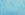 